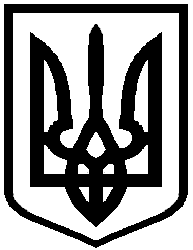 ВИКОНАВЧИЙ КОМІТЕТ ОБУХІВСЬКОЇ МІСЬКОЇ РАДИ КИЇВСЬКОЇ ОБЛАСТІРОЗПОРЯДЖЕННЯ № 278Відповідно до підпункту 5 пункту а статті 28, пункту 20 частини 4 статті 42 Закону України «Про місцеве самоврядування в Україні», постанови Кабінету Міністрів України від 11.05.2011 № 560 “ Про затвердження Порядку затвердження проектів будівництва і проведення їх експертизи ”, зі змінами внесеними постановою від 26.08.2015 №665, враховуючи зведений кошторисний розрахунок  від 22 травня 2018 року, наданий ТОВ «Отіс» з метою проведення капітального ремонту ліфта по вул.Миру 13-2 р/№16826 в/п 500 кг в м.Обухів Київської області.            Затвердити зведений кошторисний розрахунок на проведення капітального ремонту ліфта по вул.Миру 13-2 р/№16826 в/п 500 кг в м.Обухів Київської області, складений відповідно до вимог ДСТУ Б Д.11-1:2013 «Правила визначення вартості будівництва» в сумі – 85,11388 тис. грн. (вісімдесят пʼять тисяч сто тринадцять гривень вісімдесят вісім копійок) (додається).Вяхірєв М.О.Від 06 липня 2018 рокуПро затвердження зведеного кошторисного розрахунку на капітальний ремонт ліфта по вул.Миру 13-2 р/№16826 в/п 500 кг в м.Обухів Київської областімісто ОбухівМіський головаО.М. Левченко